Parent/Carer School AgreementDear Parents/Carers,At school, we are continually looking at ways in which we can best support your child in school with their learning. A huge part of this is the role we play together as a community. In school, we have 3 school rules for the children to follow…….Ready, Respectful and SafeWe have set out guidelines under the ready, respectful and safe heading for children, staff and parents/carers. The main way we will ensure your child continues to thrive in school is by continuing to work together as we do and supporting your child throughout their journey.We have put together a parent/carer agreement around the ready, respectful and safe banner (please see overleaf). We would appreciate it if you would read and sign this agreement between us all to ensure we all understand the expectations for children, staff and parents/carers.If you would like to discuss any of this further please get in touch with the school office on 01642 455278.I agree to the following statements (overleaf) regarding my child’s learning journey in school:Signed______________________________________________________________Parent/Carer of________________________________________________________Date_________________________________________________________________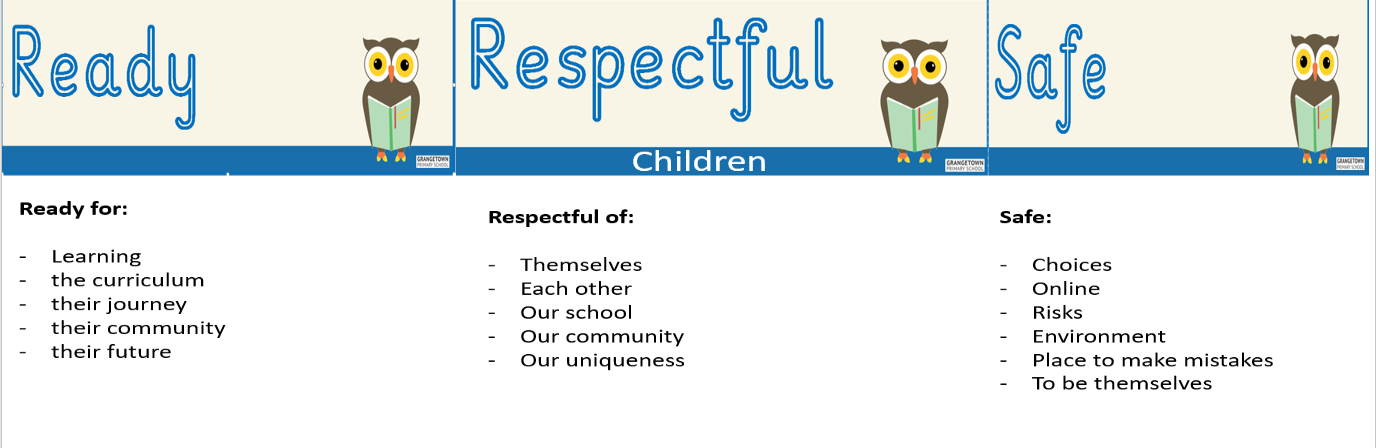 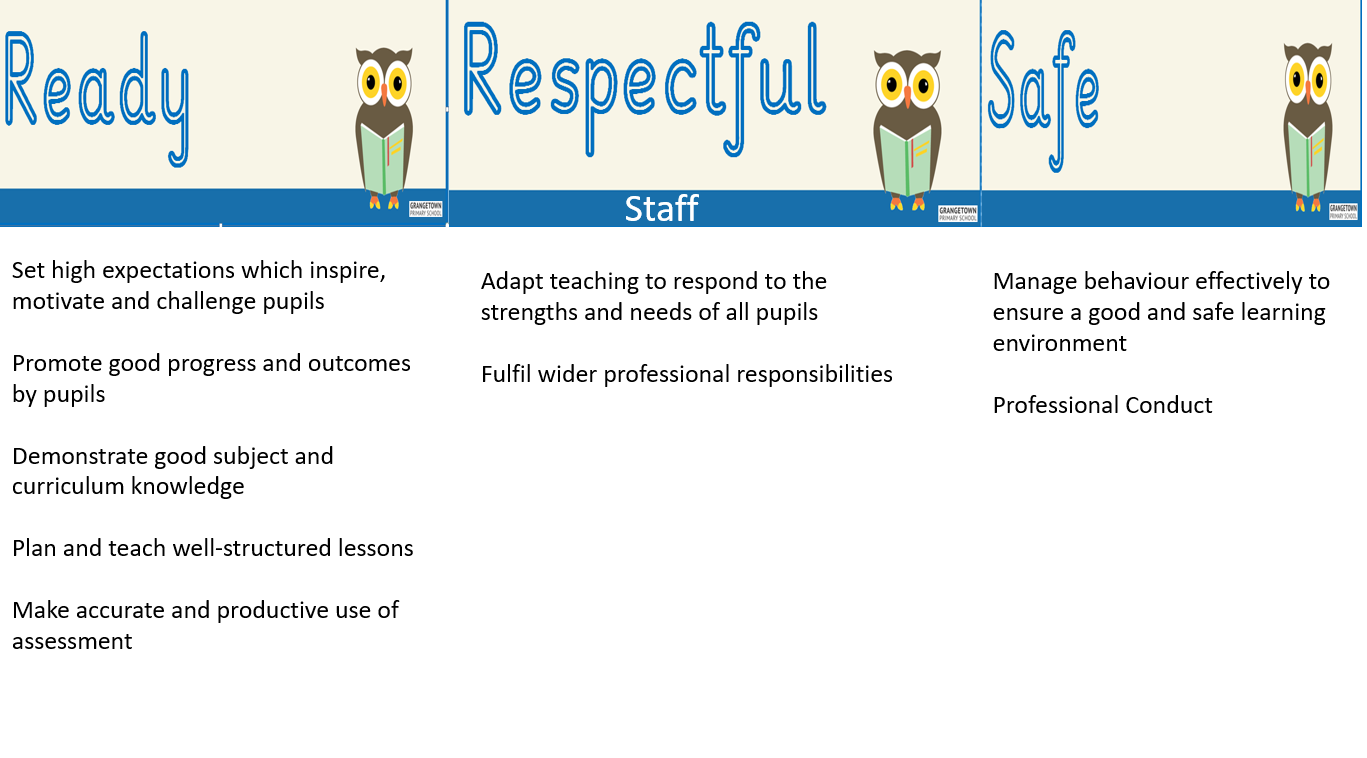 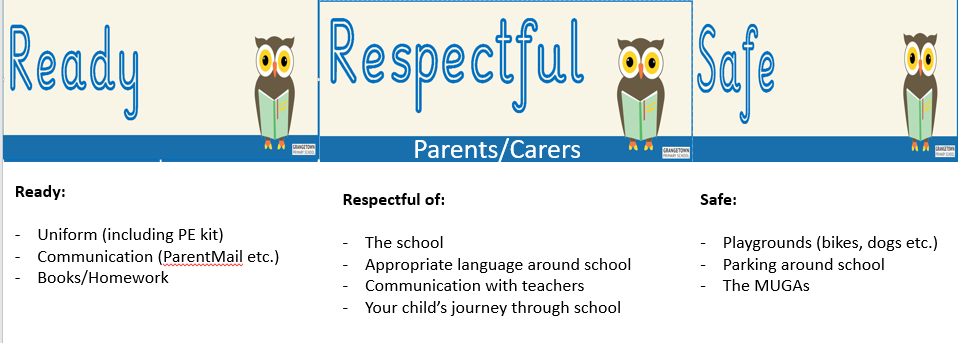 